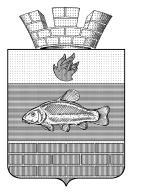 СОВЕТ ДЕПУТАТОВЛИНЁВСКОГО ГОРОДСКОГО ПОСЕЛЕНИЯ
ЖИРНОВСКОГО МУНИЦИПАЛЬНОГО РАЙОНА
ВОЛГОГРАДСКОЙ ОБЛАСТИ_____________________________________________________________________________РЕШЕНИЕот  10 декабря 2021 года                                                                                                      № 37/6Об утверждении размеров должностных окладов, ежемесячных и иных дополнительных выплат выборному должностному лицу местного самоуправления Линевского городского поселения Жирновского муниципального района Волгоградской области, осуществляющих свои полномочия на постоянной основе на 2022 годВ целях совершенствования деятельности органов местного самоуправления Линевского городского поселения Жирновского муниципального района Волгоградской области, Федеральным законом от 06.10.2003 года № 131 - ФЗ «Об общих принципах организации местного самоуправления в РФ», Федеральным законом от 02.03.2007 года № 25 - ФЗ «О муниципальной службе в Российской Федерации», Законом Волгоградской области от 11.02.2008 года № 1626 - ОД «О некоторых вопросах муниципальной службы в Волгоградской области», руководствуясь Уставом Линевского городского поселения Жирновского муниципального района Волгоградской области, Совет Линевского городского поселения Линевского городского поселения Жирновского муниципального района Волгоградской области РЕШИЛ:1. Утвердить прилагаемый порядок определения размера и условия выплаты должностных окладов, ежемесячных и иных дополнительных выплат выборному должностному лицу местного самоуправления Линевского городского поселения Жирновского муниципального района Волгоградской области, осуществляющих свои полномочия на постоянной основе (далее Порядок).2. Администрации Линевского городского поселения Жирновского муниципального района производить финансирование затрат, связанных с принятием настоящего решения в пределах сумм, предусмотренных на эти цели бюджетом Линевского городского поселения.3. Настоящее решение вступает в силу с момента подписания и действует на период с 01.01.2022 г.  по  31.12.2022 г.Приложениек решению Совета депутатовЛиневского городского поселенияот   10.12.2021 г. № 37/6П О Р Я Д О Копределения размера и условия выплаты должностных окладов,ежемесячных и иных дополнительных выплат выборному должностному лицу местного самоуправления Линевского городского  поселения Жирновского муниципального района, осуществляющих свои полномочия на постоянной основе на 2021 год           1. Настоящий порядок разработан в целях совершенствования деятельности органов местного самоуправления Линевского городского поселения Жирновского муниципального района Волгоградской области, Федеральным законом от 06.10.2003 г. № 131-ФЗ «Об общих принципах организации местного самоуправления в РФ» и устанавливает принципы определения размера и условия выплаты должностных окладов, а также дополнительных выплат депутатам, выборным должностным лицам органов местного самоуправления Линевского городского поселения Жирновского муниципального района, осуществляющим свои полномочия на постоянной основе.          2. Оплата труда выборному должностному лицу органов местного самоуправления Линевского городского поселения Жирновского муниципального района Волгоградской области, осуществляющим свои полномочия на постоянной основе, состоит из:          2.1. должностного оклада в зависимости от статуса Линёвского городского поселения Жирновского муниципального района и численности постоянно проживающего на его территории населения;          2.2. дополнительных выплат за особые условия замещения муниципальной должности.          3. Должностной оклад выборного должностного лица органа местного самоуправления Линевского городского поселения Жирновского муниципального района, осуществляющих свои полномочия на постоянной основе, устанавливается:3.1.для главы Линевского городского поселения в размере – 10372,0 (десять тысяч триста семьдесят два) рубля;4. Дополнительные выплаты за особые условия замещения муниципальной должности состоят из:       4.1. ежемесячной дополнительной выплаты для главы Линевского городского поселения,  исчисляемой от размера должностного оклада с применением следующих коэффициентов:        4.1.1. для главы Линевского городского поселения – 2,5 (две целых пять десятых)       4.1.2. Ежемесячного денежного поощрения в размере 33 % (тридцати трех процентов) от должностного оклада.            4.1.3. Дополнительной единовременной выплаты по итогам службы за год в размере от  2 (двух) до 5(пяти)  должностных окладов.           4.1.4 Дополнительной выплаты в виде материальной помощи в размере 2 (двух) должностных окладов с учетом дополнительной выплаты в размере месячной заработной платы.Председатель Совета Линёвского городского поселения________________Н.П. Боровикова                                Глава Линёвского городского поселения_____________________ Г.В. Лоскутов